	Vollständigkeitserklärung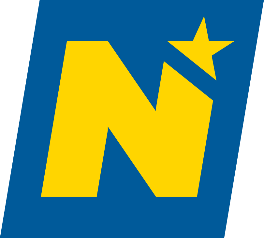 	zur EndabrechnungFolgende Dokumente sind zu übermitteln an:Amt der NÖ LandesregierungGruppe Innere VerwaltungAbteilung Staatsbürgerschaft und WahlenKoordinationsstelle für IntegrationsangelegenheitenLandhausplatz 1, Haus 17A3109 St. PöltenProjektendberichtEndabrechnungTeilnehmer-ListenProjektergebnisse (Publikationen, Berichte, Studien, etc.)Förderzusagen und Belege über projektbezogene Einnahmen weiterer Förderungs-geber und/oder Projekterlöseaktuelle Erklärung zum Vorsteuerabzug (falls vorsteuerabzugsberechtigt)Originalbelege und entsprechende Zahlungsnachweise (sortiert und nummeriert)Hiermit wird bestätigt, dasssämtliche Angaben in Zusammenhang mit dem inhaltlichen Endbericht richtig und vollständig sind,die Endabrechnung richtig und vollständig ist und alle projektrelevanten Einnahmen und Ausgaben erfasst sind unddie Verwendung der Fördermittel entsprechend dem zwischen Förderungsgeber und Förderungsnehmer vereinbarten Zweck erfolgte.……………………………………………………………………………Name, Unterschrift, Stempel
................................................, am ................................................Ort und DatumProjekttitel:Projektträger:Projektlaufzeit: